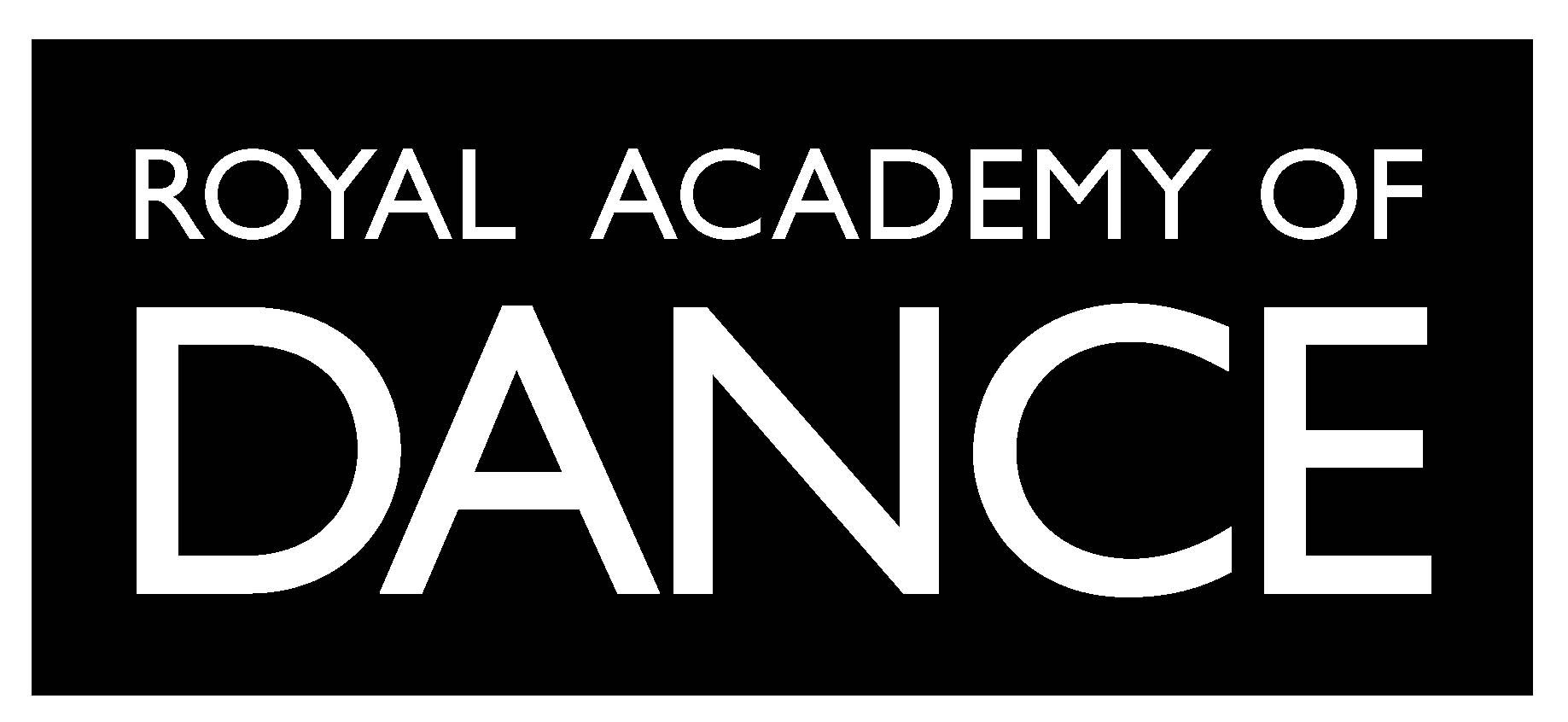 Equality and Diversity Monitoring FormThe Royal Academy of Dance (RAD) is working towards ensuring its workforce is representative of the community it serves. To help us to do this, we need to monitor the background of applicants for employment. Please could you help us to do this by completing this form.This form should be submitted with your employment application form.  The information you give is in confidence and will not be seen by, nor made known to any member of the selection panel.  It will be used only for statistical purposes.Post applied for:1. ETHNIC ORIGINHow would you describe your ethnic origin:1. ETHNIC ORIGINHow would you describe your ethnic origin:WHITE    □  White British□  Irish□  White other please state:BLACK / BLACK BRITISH□  Black Caribbean□  Black African□  Other black background, please state:MIXED□  White and Black Caribbean□  White and Black African□  White and AsianOther mixed background, please state:ARAB OR OTHER ETHNIC GROUP□  Arab□  Any other ethnic group, please state:□ Prefer not to sayASIAN / ASIAN BRITISH□  Indian□  Pakistani□  Bangladeshi□  Chinese□  Other Asian background, please state:2. YOUR DATE OF BIRTH:___________3. YOUR GENDER□  Female□  Male□  Prefer not to say4. DISABILITYDo you consider yourself to have a disability? 4. DISABILITYDo you consider yourself to have a disability? □ Yes     □ No    □ Prefer not to sayIf yes please advise how we can assist you with your application?□ Yes     □ No    □ Prefer not to sayIf yes please advise how we can assist you with your application?5. RELIGIONPlease tick the box that best describes you:5. RELIGIONPlease tick the box that best describes you:□ Buddhist□ Christian□ Hindu□ Jew□ Muslim□ Sikh□ Spiritual□ Other religion or belief please state:□ No religion□ Prefer not to say6. SEXUAL ORIENTATIONWhat is your sexual orientation:6. SEXUAL ORIENTATIONWhat is your sexual orientation:□ Bisexual□ Gay man□ Gay woman / lesbian□ Heterosexual / straight□ Other□ Prefer not to say7. Where did you see this job advertised?7. Where did you see this job advertised?For office use only. Applicant reference number…………………………….For office use only. Applicant reference number…………………………….